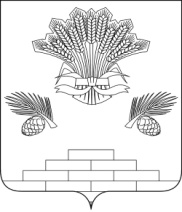 АДМИНИСТРАЦИЯ ЯШКИНСКОГО МУНИЦИПАЛЬНОГО ОКРУГАПОСТАНОВЛЕНИЕ      от « 22  »   сентября 2021 г. № 981-пЯшкинский муниципальный округО внесении изменений в постановление администрации Яшкинского муниципального района от 30.10.2017 № 529-п «Об утверждении муниципальной программы «Жилищно-коммунальный и дорожный комплекс, энергосбережение и повышение энергоэффективности Яшкинского муниципального округа» на период 2018-2023 годов»В целях уточнения финансирования на 2021 год и плановый период 
2022-2023 гг. и совершенствования программно-целевого планирования, руководствуясь Бюджетным кодексом Российской Федерации, Федеральным законом от 06.10.2003 №131-ФЗ «Об общих принципах организации местного самоуправления в Российской Федерации», постановлением администрации Яшкинского муниципального района от 12.08.2019 №530-п «Об утверждении Порядка разработки, реализации и оценки эффективности и размещения в государственной автоматизированной системе «Управление» муниципальных программ Яшкинского муниципального района», Уставом Яшкинского муниципального округа, администрация Яшкинского муниципального округа постановляет:  1. Внести в постановление администрации Яшкинского муниципального района от 30.10.2017 № 529-п «Об утверждении муниципальной программы «Жилищно-коммунальный и дорожный комплекс, энергосбережение и повышение энергоэффективности Яшкинского муниципального округа» на период 2018-2023 годов» следующие изменения: 1.1. В паспорте муниципальной программы «Жилищно-коммунальный и дорожный комплекс, энергосбережение и повышение энергоэффективности Яшкинского муниципального округа» на период 2018-2023 годов раздел «Ресурсное обеспечение муниципальной программы по годам» изложить в новой редакции: «1.2. В паспорте подпрограмм муниципальной программы «Жилищно-коммунальный и дорожный комплекс, энергосбережение и повышение энергоэффективности Яшкинского муниципального округа» на период 2018-2023 годов раздел «Ресурсное обеспечение подпрограммы по годам» к подпрограмме «Поддержка жилищно-коммунального хозяйства и топливно-энергетического комплекса» изложить в новой редакции:« 1.3. В разделе 4 «Ресурсное обеспечение муниципальной программы» муниципальной программы «Жилищно-коммунальный и дорожный комплекс, энергосбережение и повышение энергоэффективности Яшкинского муниципального округа» на период 2018 - 2023 годов второй абзац и строки таблицы 1, 1.4, 1.4.5, изложить в новой редакции:«Общий объем финансирования за весь период реализации муниципальной программы составит 1 056 698,2 тыс. рублей:».2. Обнародовать настоящее постановление на стендах в здании администрации Яшкинского муниципального округа и территориальных управлений, входящих в состав муниципального казенного учреждения «Комитет по благоустройству администрации Яшкинского муниципального округа».3. Контроль за исполнением постановления возложить на первого заместителя главы Яшкинского муниципального округа А.А. Юрманова.4.  Настоящее постановление вступает в силу после его официального обнародования.  Глава Яшкинского муниципального округа                                                                 Е.М. Курапов11Ресурсное обеспечение муниципальной программы по годамИсточники финансированияОбъем финансовых ресурсов, тыс. рублейОбъем финансовых ресурсов, тыс. рублейОбъем финансовых ресурсов, тыс. рублейОбъем финансовых ресурсов, тыс. рублейОбъем финансовых ресурсов, тыс. рублейОбъем финансовых ресурсов, тыс. рублейОбъем финансовых ресурсов, тыс. рублей11Ресурсное обеспечение муниципальной программы по годамИсточники финансирования20182019202020212022202311Ресурсное обеспечение муниципальной программы по годамВсего155175,0231001,2140450,6202505,6156310,4171255,411Ресурсное обеспечение муниципальной программы по годам- федеральный бюджет;- областной бюджет;- местный бюджет;- дорожный фонд;- иные, не запрещенные законодательством источники;- средства юридических и физических лиц0,09650,0144330,01195,00,00,080,0109857,8119732,41331,00,00,00,00,0140450,60,00,00,00,0195388,07117,60,00,00,00,0156310,40,00,00,00,00,0171255,40,00,00,00,0Ресурсное обеспечение подпрограммы по годамИсточники финансированияОбъем финансовых ресурсов, тыс. рублейОбъем финансовых ресурсов, тыс. рублейОбъем финансовых ресурсов, тыс. рублейОбъем финансовых ресурсов, тыс. рублейОбъем финансовых ресурсов, тыс. рублейОбъем финансовых ресурсов, тыс. рублейРесурсное обеспечение подпрограммы по годамИсточники финансирования201820192020202120222023Ресурсное обеспечение подпрограммы по годамВсего125261,7116632,4124123,7201672,0156310,4156310,4Ресурсное обеспечение подпрограммы по годам- федеральный бюджет;- областной бюджет;- местный бюджет;- иные, не запрещенные законодательством источники;- средства юридических и физических лиц0,00,0125261,70,00,00,00,0116632,40,00,00,00,0124123,70,00,00,0195388,06284,00,00,00,0156310,40,00,00,00,0156310,40,00,00,0№п/пНаименование муниципальной программыИсточники финансированияОбъём финансовых ресурсов,тыс. рублейОбъём финансовых ресурсов,тыс. рублейОбъём финансовых ресурсов,тыс. рублейОбъём финансовых ресурсов,тыс. рублейОбъём финансовых ресурсов,тыс. рублейОбъём финансовых ресурсов,тыс. рублей№п/пНаименование муниципальной программыИсточники финансирования2018201920202021202220231.Муниципальная программа: «Жилищно-коммунальный и дорожный комплекс, энергосбережение и повышение энергоэффективности Яшкинского муниципального округа» на период 2018- 2023 годовВсего155175,0231001,2140450,6202505,6156310,4171255,4Муниципальная программа: «Жилищно-коммунальный и дорожный комплекс, энергосбережение и повышение энергоэффективности Яшкинского муниципального округа» на период 2018- 2023 годов- федеральный бюджет;- областной бюджет;- местный бюджет;- дорожный фонд;- иные, не запрещенные законодательством источники;- средства юридических и физических лиц0,09650,0144330,01195,00,00,080,0109857,8119732,41331,00,00,00,00,0140450,60,00,00,00,0195388,07117,60,00,00,00,0156310,40,00,00,00,00,0171255,40,00,00,00,01.4.Подпрограмма 4: «Поддержка жилищно-коммунального хозяйства и топливно-энергетического комплекса»Всего125261,7116632,4124123,7201672,0156310,4156310,4Подпрограмма 4: «Поддержка жилищно-коммунального хозяйства и топливно-энергетического комплекса»- федеральный бюджет;- областной бюджет;- местный бюджет;- иные, не запрещенные законодательством источники;- средства юридических и физических лиц0,00,0125261,70,00,00,00,0116632,40,00,00,00,0124123,70,00,00,0195388,06284,00,00,00,0156310,40,00,00,00,0156310,40,00,00,01.4.5.Мероприятие 5: «Ликвидация предприятий жилищно-коммунального хозяйства»Всего0,00,00,0176,60,00,01.4.5.Мероприятие 5: «Ликвидация предприятий жилищно-коммунального хозяйства»- федеральный бюджет;- областной бюджет;- местный бюджет;- иные, не запрещенные законодательством источники;- средства юридических и физических лиц0,00,00,00,00,00,00,00,00,00,00,00,00,00,00,00,00,0176,60,00,00,00,00,00,00,00,00,00,00,00,0